TEHNIČKA KULTURA, 25.5. 2020.RAD NA KARTONU, MRAVI OD KUTIJA ZA JAJAAKTIVNOSTI ZA UČENIKE:RAZGOVOR O PRIČI “INSEKTI ARHITEKTI: MRAVI”Prisjetimo se…     Koju priču ste čitali/slušali? O kome priča govori? Što sve mravi rade? Kakvi su mravi?DANAS ĆETE IZRADITI MRAVE OD KUTIJA ZA JAJA.ZAMOLI RODITELJE DA TI IZREŽU KUTIJU ZA JAJA U OBLIKU MRAVA.OBOJAJ IZREZANOG MRAVA CRNOM TEMEROM/VODENOM BOJOM.NACRTAJ NA BIJELI PAPIR OČI I IZREŽI IH.ZALIJEPI MRAVU OČI.NOGE I TICALA MRAVU MOŽEŠ NAPRAVITI OD ŽICE ILI OD ČAČKALICA ILI ŠTAPIĆA ZA RAŽNJIĆE.STAVI MRAVU NOGE I TICALA.Evo primjer kako mrav od kutije za jaja izgleda: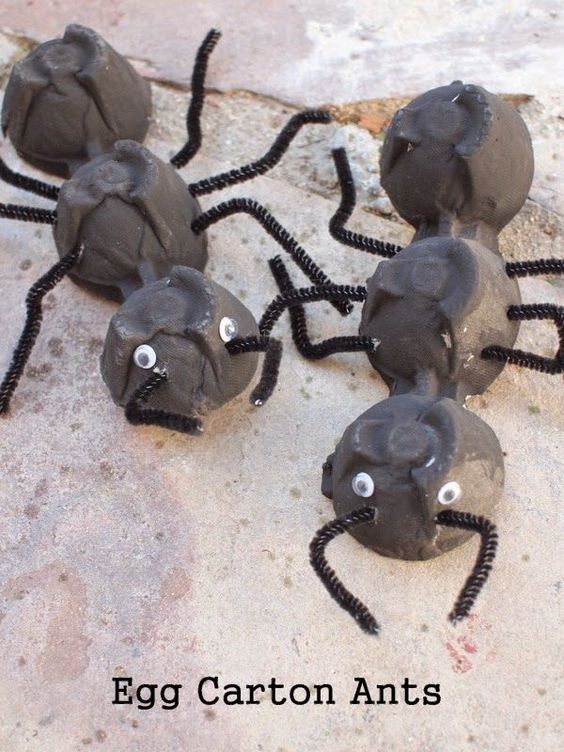 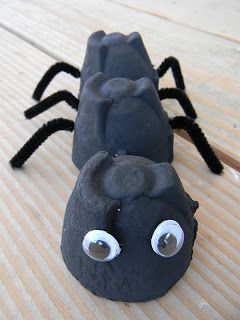 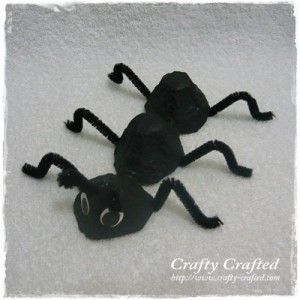 